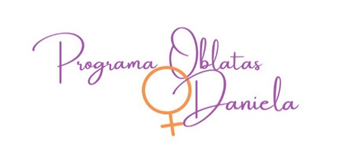 https://oblatas.com/transparencia.php?apto=09&subapt=0901&nom_sub=Inf.%20Institucional&sbs=no                  PROGRAMA DANIELA – OBLATASLa Congregación Oblatas del Santísimo Redentor es una Entidad sin ánimo de lucro presente en 15 países.Tiene sus orígenes en el SXIX, creándose, bajo la iniciativa y dirección de Antonia Mª de Oviedo y Schönthal y la protección del Obispo y misionero José Mª Benito Serra. La primera Casa de Acogida a Mujeres se abre en Ciempozuelos, Madrid en 1864 y es posteriormente, en 1870, cuando se funda la Congregación Religiosa de Oblatas del Santísimo Redentor. Está presente en Las Palmas desde 1946.La Congregación Oblatas del Santísimo Redentor Ciudad de Las Palmas, con NIF R3500444I tiene su domicilio social en la calle Aguadulce, 50. 2º, de Las Palmas de Gran Canaria y desarrolla su actividad en la calle Carmen LLopis, 7. 2º.La Misión Oblatas es el compromiso solidario con las mujeres que ejercen prostitución y/o son víctimas de trata con fines de explotación sexual, favoreciendo el desarrollo integral y la autonomía de estas mujeres y contribuyendo a su realización personal y a su integración social y laboral.  Así como la denuncia de estructuras que no respeten los Derechos Humanos proclamados por Naciones Unidas, de manera especial en situaciones de injusticia y violación de los derechos de las mujeres, trabajando por la sensibilización y la transformación social en pro de una sociedad justa e igualitaria.En el año 2010, fruto de la experiencia, el estudio, el análisis y la reflexión sobre las necesidades reales de las mujeres, nace en Las Palmas de Gran Canaria, el Programa Daniela de Atención a la Mujer, llevando a cabo los proyectos Casa de Acogida Daniela y Daniela Participa. Posteriormente y como continuidad a la Casa de Acogida, en febrero de 2015, se inaugura el proyecto Piso de Autonomía. El Programa Daniela-Oblatas está formado por un equipo de trabajo interdisciplinar compuesto por miembros de la Entidad, profesionales, voluntariado y laicado que se identifican con valores como la igualdad, el respeto, la empatía, la acogida, el compromiso, la solidaridad, la responsabilidad, el altruismo y la confianza en que la labor desarrollada es generadora de un cambio social que garantice la igualdad real y efectiva de todas las mujeres. Con la atención puesta en la realidad social y en la mujer, se ofrecen respuestas creativas a las nuevas necesidades y desafíos, haciendo visible la situación de injusticia de las mujeres y su compromiso por la transformación social, se favorece la formación continua y evaluación de los proyectos, para una mejora profesional y un trabajo de calidad. Desde una identidad compartida y la vinculación de la Entidad, se fortalece el trabajo en equipo y se vela por la integración y el aprendizaje mutuo entre todas las personas participantes en los proyectos.Se compromete en la sostenibilidad económica de los proyectos, diversificando las fuentes de financiación e impulsando la autofinanciación.La actividad principal del Programa Daniela es acoger, acompañar e instruir, así como ofrecer una atención integral a mujeres que son Víctimas de Trata con Fines de Explotación Sexual y a mujeres que se encuentran en contextos de prostitución o en riesgo de exclusión social. Así como informar, formar y sensibilizar sobre la realidad del contexto prostitucional y la trata de seres humanos, la feminización de la pobreza, la igualdad y la violencia, desde una perspectiva de género, teniendo en cuenta las características de los diferentes ámbitos de actuación. Durante 2020, desde el Programa Daniela se llevaron a cabo los siguientes proyectos:PROYECTO CASA DE ACOGIDA DANIELA:La Casa de Acogida Daniela ofrece un lugar de residencia y convivencia que posibilita, a la mujer y a sus hijas e hijos, protección de su integridad física y psíquica, logro de su autonomía personal e impulso para lograr su promoción e integración socio-laboral mediante la atención integral. Contempla una intervención socioeducativa, psicológica y jurídica, desde una perspectiva integral y de género, llevada a cabo por el equipo Interdisciplinar de Atención Especializada del Programa Daniela.PROYECTO PISO DE AUTONOMÍA: El piso de autonomía es una opción para aquellas mujeres que, sin tener recursos suficientes para hacer frente a su vida independiente, han superado un proceso de trabajo en la Casa de Acogida y requieren de un apoyo más indirecto. Se les ofrece alojamiento en condiciones de independencia con el refuerzo, el acompañamiento y la supervisión del equipo del proyecto. Se potencia, desde este tipo de espacios, la emancipación personal, los procesos de participación, las redes de apoyo social, y el descubrir alternativas y/o nuevas formas de vida.PROYECTO DANIELA PARTICIPA:Daniela Participa desde la intervención en medio abierto, se acerca a ámbitos de prostitución, pisos, clubes y calles, con el fin de darse a conocer entre las mujeres y ser un recurso de apoyo. También es este el medio de conocer la realidad que enmarca los contextos de prostitución y detectar posibles indicadores de trata de seres humanos. Paralelamente a ello se interviene con las mujeres que lo precisan mediante el acompañamiento e impulso de su integración socio laboral, a través de proyectos, talleres y actividades propias o bien de la red comunitaria, propiciando un acompañamiento integral. También, abarca el ámbito de formación, sensibilización y prevención desde donde se incide en visibilizar la realidad que se trabaja, mujer, exclusión social, feminización de la pobreza, igualdad y violencia, prostitución y trata de seres humanos, dirigido a colectivos profesionales y centros educativos, prestando especial atención en los ámbitos escolares, adaptando los contenidos en clave de derechos humanos, de igualdad, libertad y respeto a la persona. Daniela Participa ha formado parte de numerosos de foros dirigidos a profesionales de diferentes ámbitos, Fuerzas de Seguridad del estado, entidades sociales, colectivos especializados en intervención con mujer, aportando la experiencia adquirida y fomentando la formación, conocimiento y sensibilización ante la realidad de prostitución y trata de seres humanos. Apoyando y trabajando de forma coordinada con otras Entidades de intervención en las áreas reseñadas.PROYECTO FORMATIVO “RETALES CON VIDA” La finalidad del proyecto ha sido ofrecer un espacio formativo en técnicas de confección textil básicas pero, principalmente  brindar un espacio de encuentro entre las mujeres, trabajando trasversalmente habilidades sociales que favorezcan el mantenimiento del empleo, la formación en igualdad y la prevención de violencia de género, donde se eduque en el desarrollo e interiorización de cualidades básicas que después servirán para su vida personal y laboral, tales como el compromiso y responsabilidad de acudir a los talleres, la puntualidad, el respeto que implica el trabajar en grupo, etc.Durante el pasado año 2020 se han desarrollado las actividades propias de un centro residencial las 24 horas del día, así como la atención integral a las mujeres que han acudido en busca de ayuda y orientación a nuestras oficinas:-   Acogida y alojamiento residencial.-   Manutención y atención a las necesidades básicas.-   Abastecimiento de productos alimenticios y limpieza.-   Asistencia psicológica, jurídica y social por parte del equipo técnico.-   Orientación laboral, social, cultural y familiar para la integración de las mujeres.La actividad actual de la entidad coincide con su objeto social o fundacional.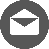 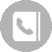 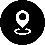 